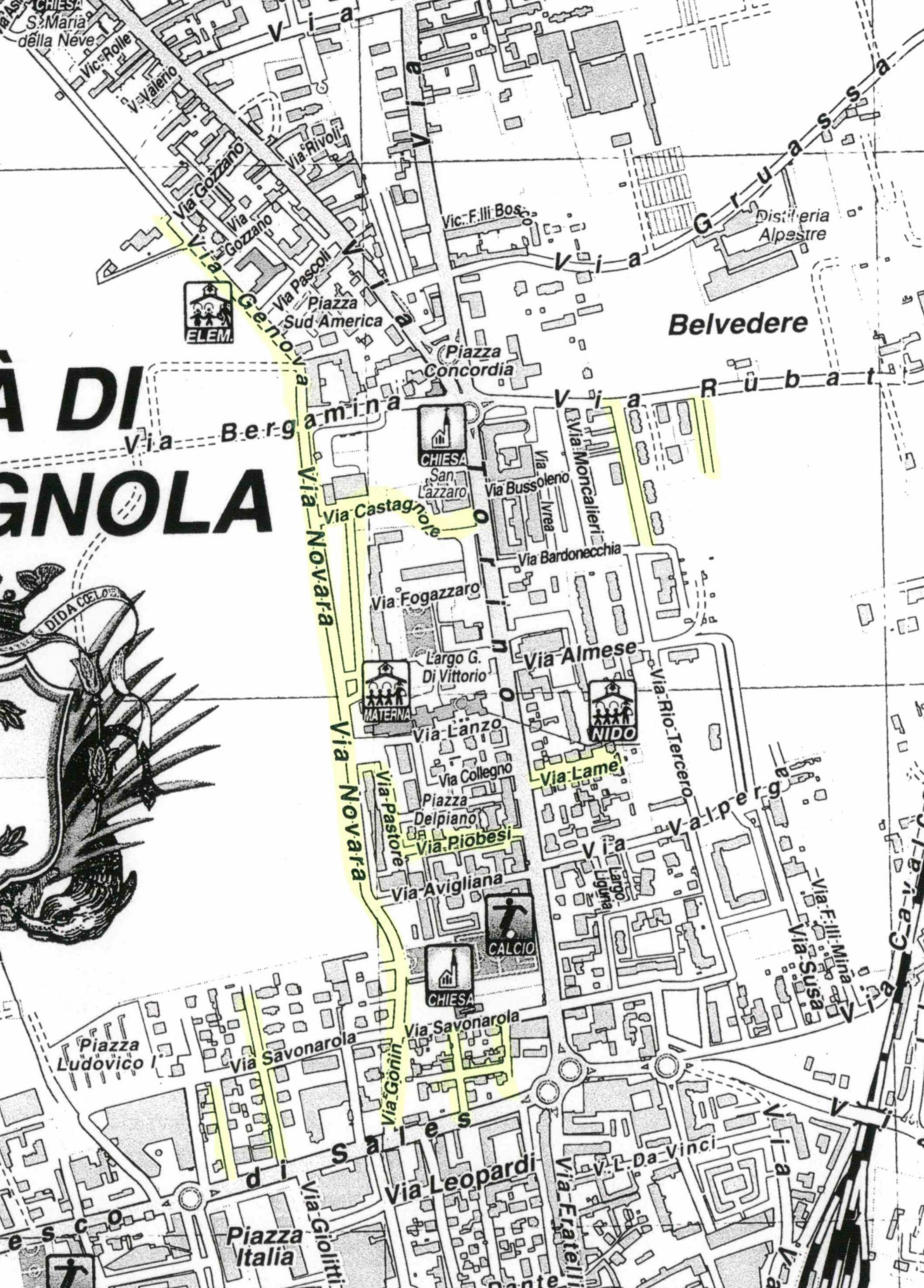 SPAZZAMENTO MANUALEAREA VERDE ZONA 2SPAZZAMENTO MANUALEAREA VERDE ZONA 2SPAZZAMENTO MANUALEAREA VERDE ZONA 2SPAZZAMENTO MANUALEAREA VERDE ZONA 2SPAZZAMENTO MANUALEAREA VERDE ZONA 2SPAZZAMENTO MANUALEAREA VERDE ZONA 226/VERDE Lunghezza ZONA 1Via A.Savoia Duca d'Aosta26/verde           212,57          1,00 Via Castagnole26/verde           124,32          1,00 Via Castagnole26/verde           257,41          1,00 Via F. Gonin26/verde           125,39          1,00 Via Genova26/verde             34,52          1,00 Via Lame26/verde           114,51          1,00 Via Novara26/verde           219,61          1,00 Via Novara26/verde           254,05          1,00 Via Novara26/verde           251,82          1,00 Via Orbassano26/verde           126,81          1,00 Via pastore26/verde           225,83          1,00 Via Piobesi26/verde           150,43          1,00 Via Rubatto26/verde           174,62          1,00 Via Rubatto26/verde             95,67          1,00 Via S. Luigi26/verde           108,28          1,00 Via S. Paolo26/verde             83,83          1,00 Via S. Rocco26/verde           110,31          1,00 